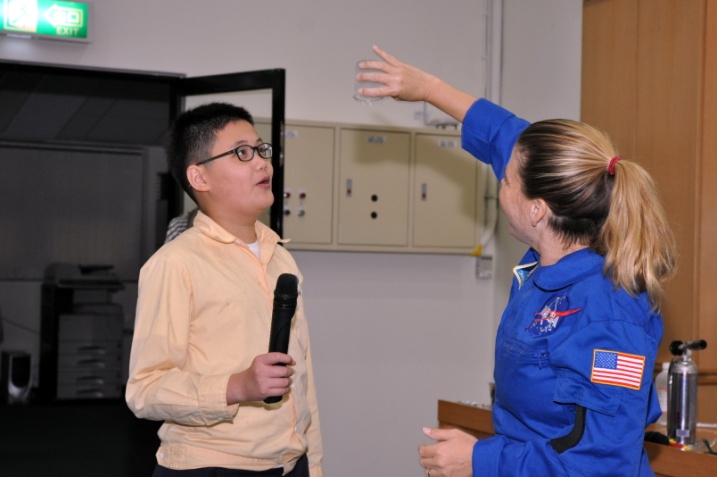 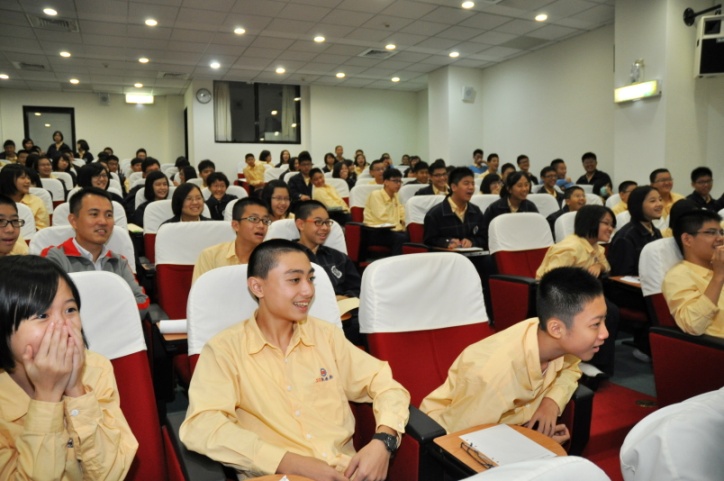 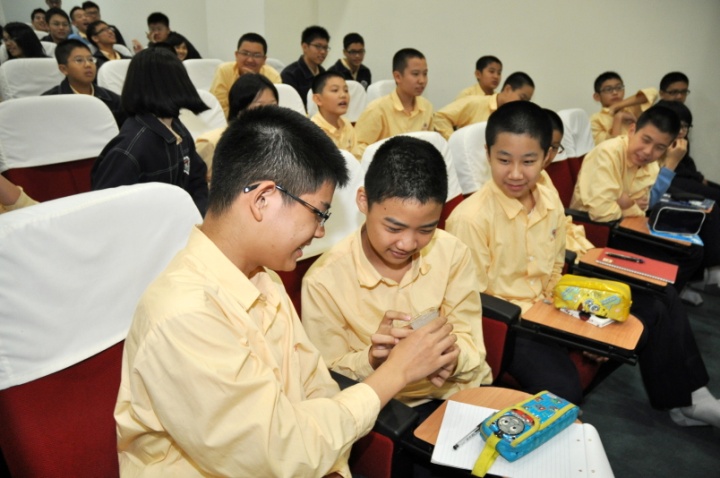 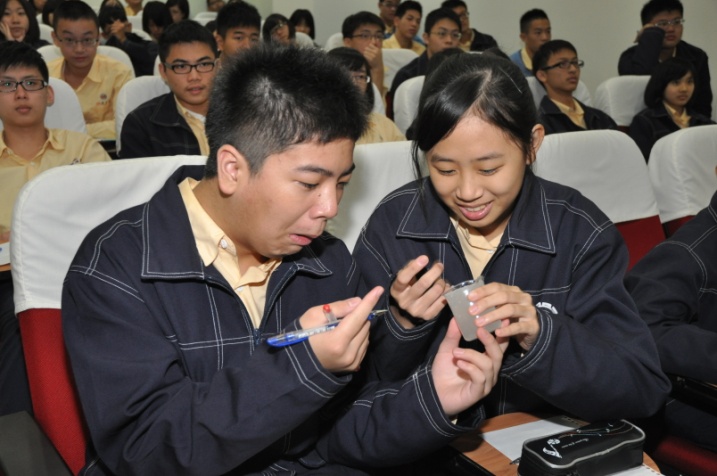 ：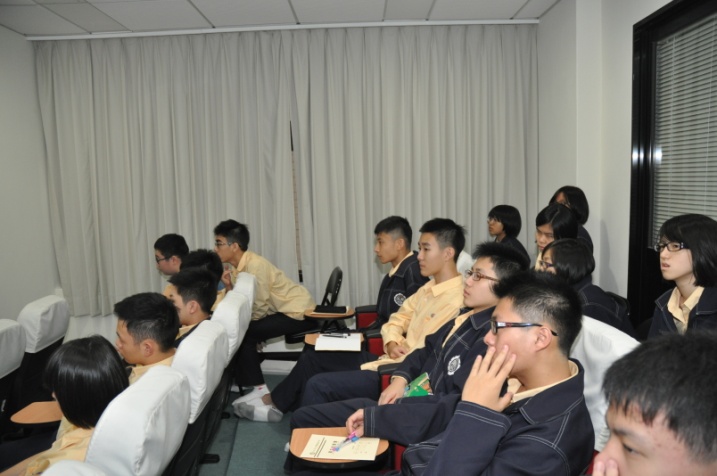 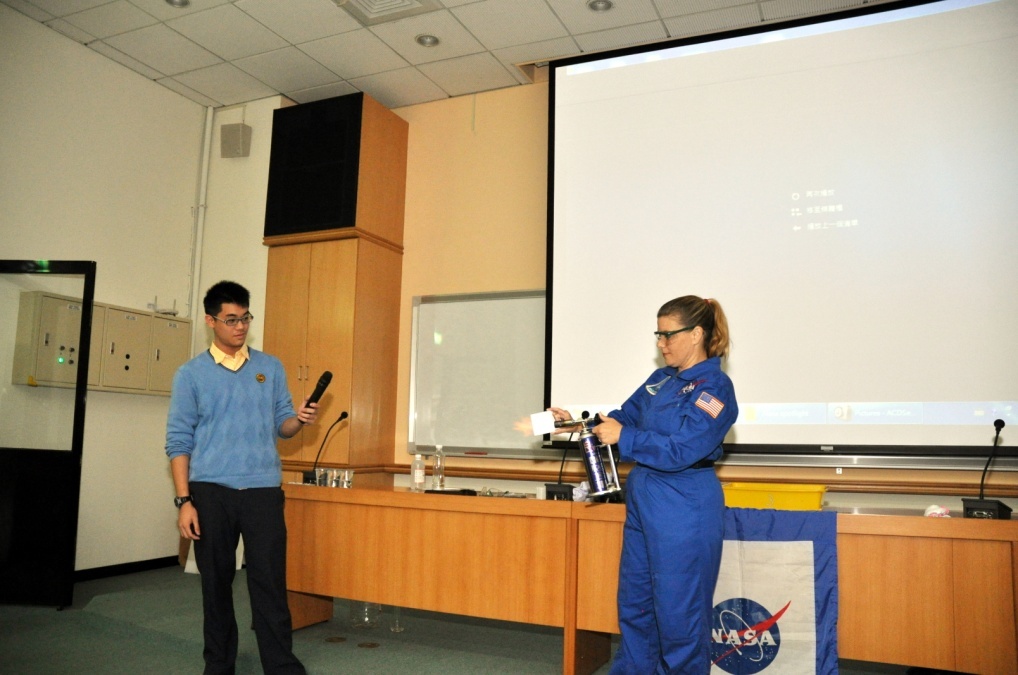 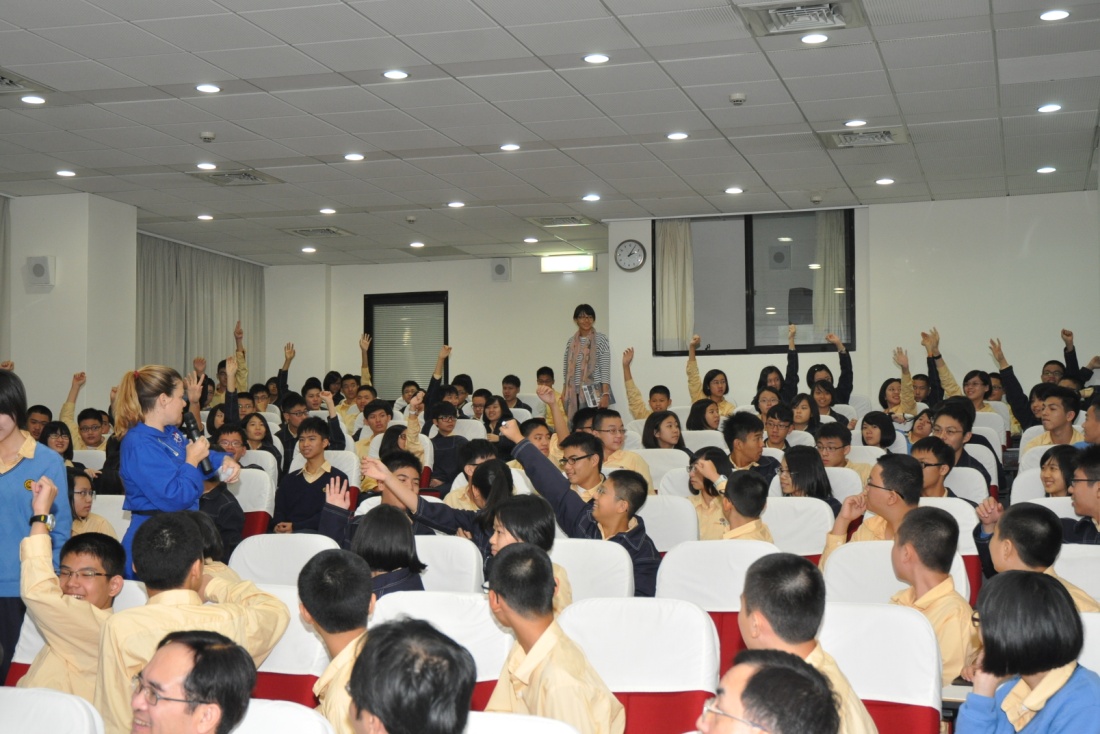 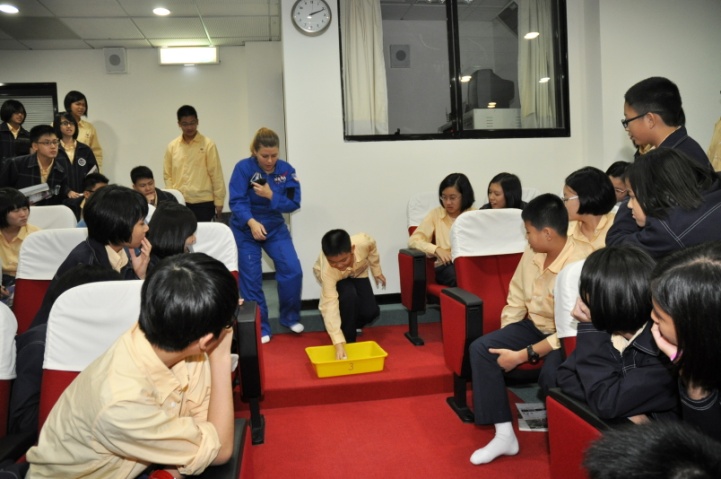 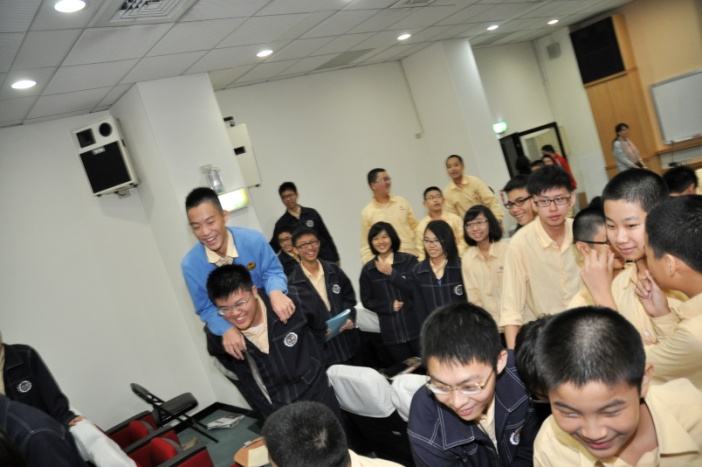 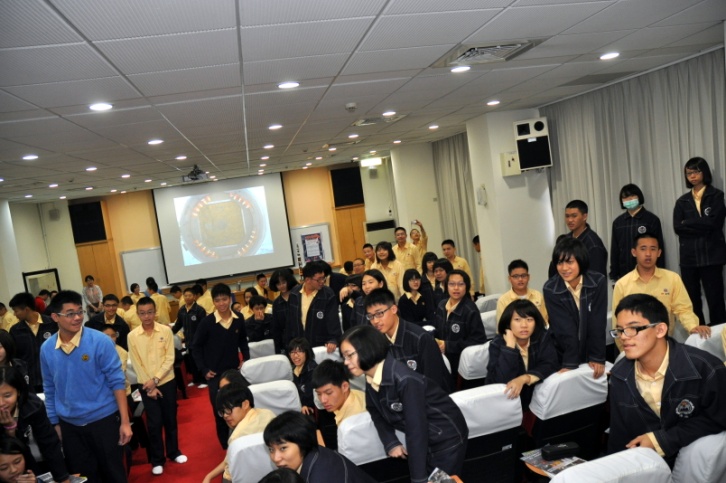 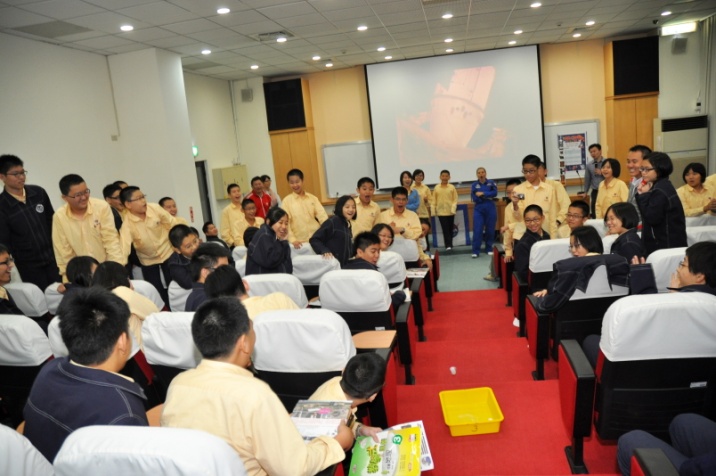 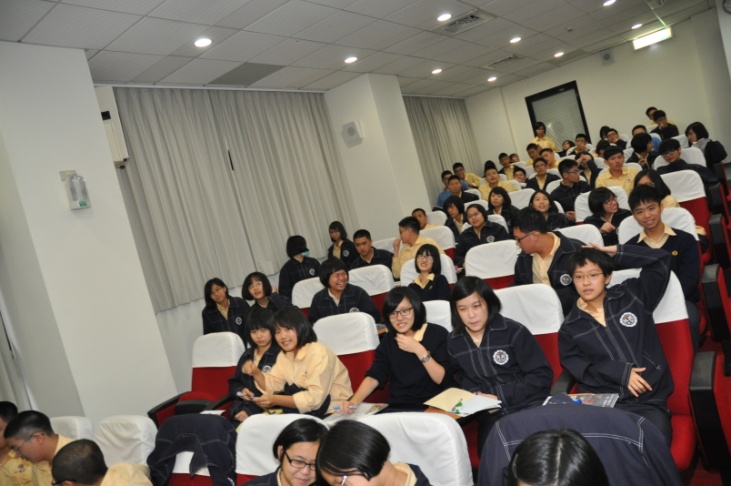 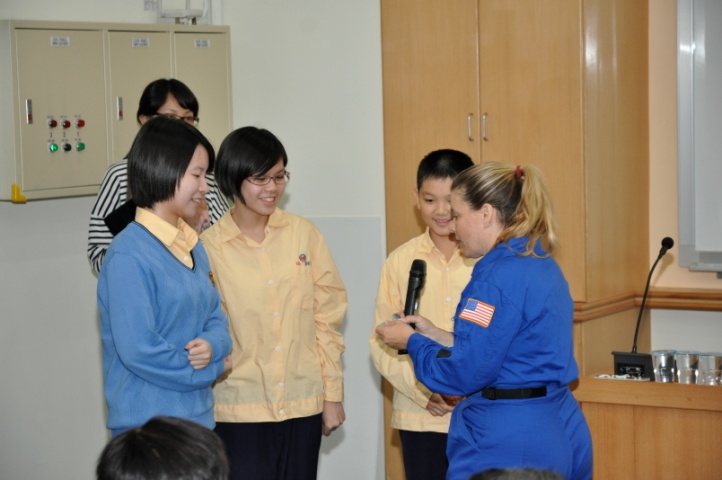 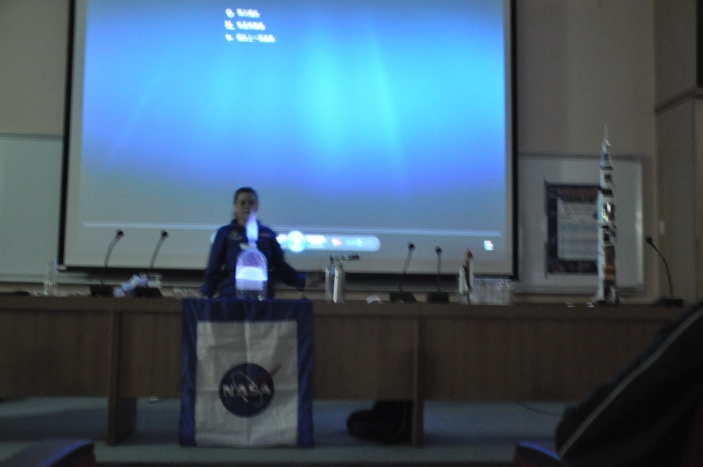 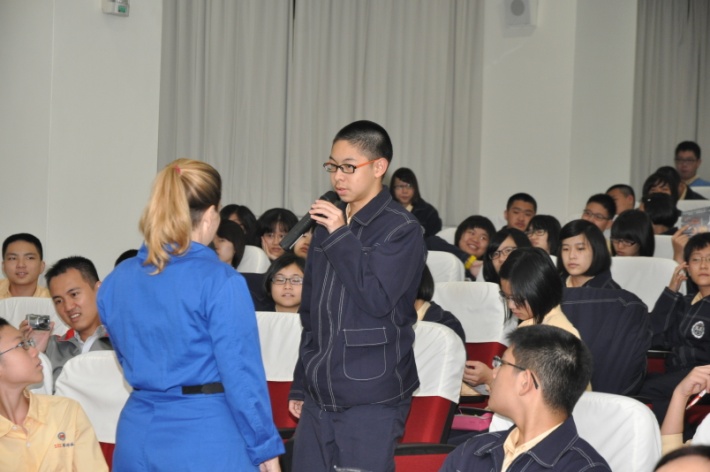 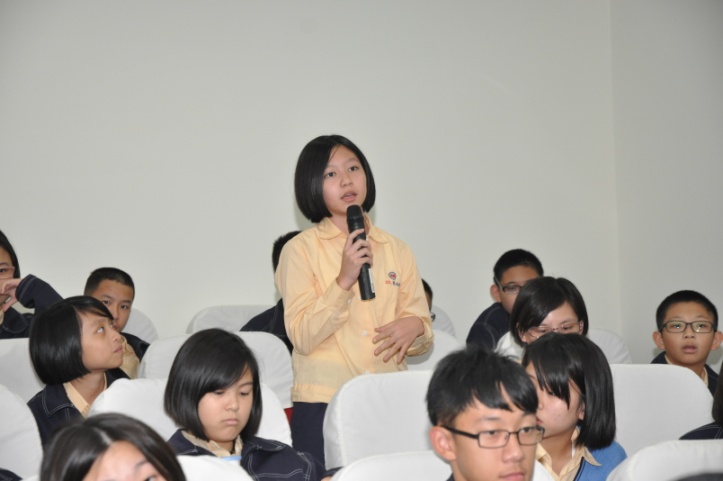 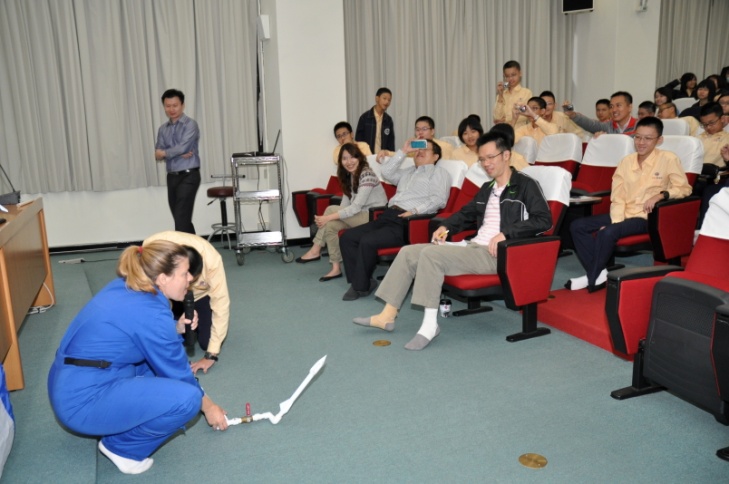 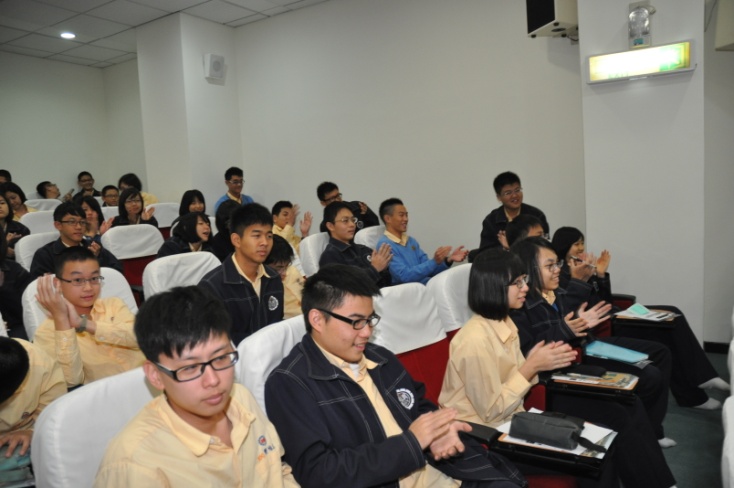 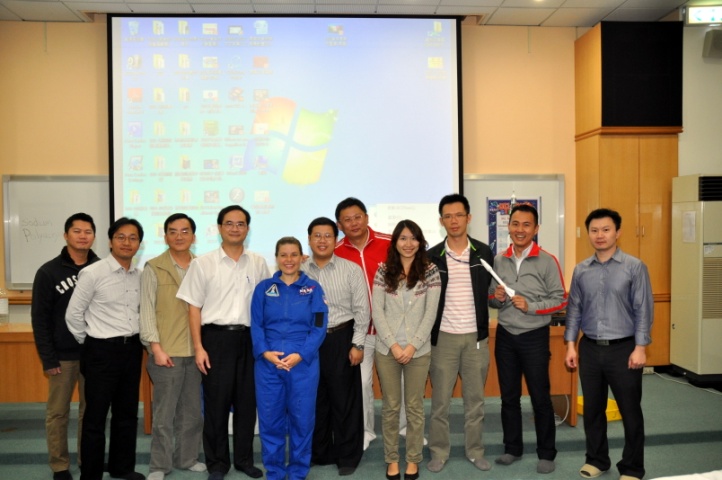 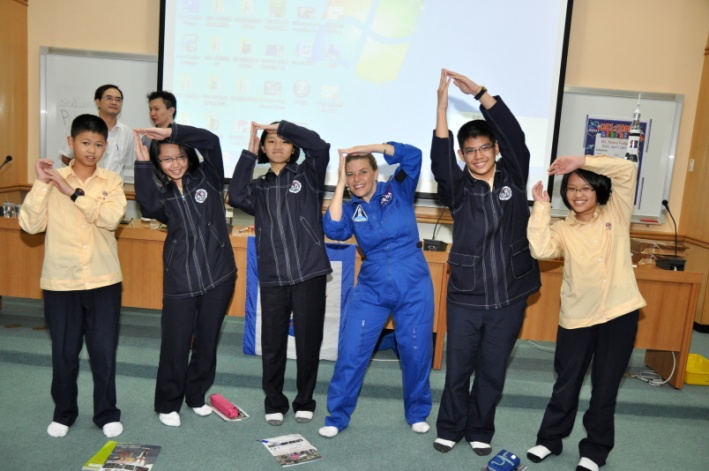 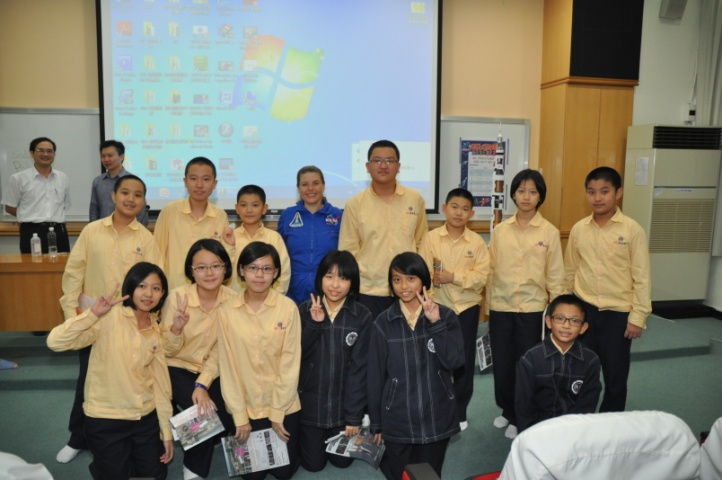 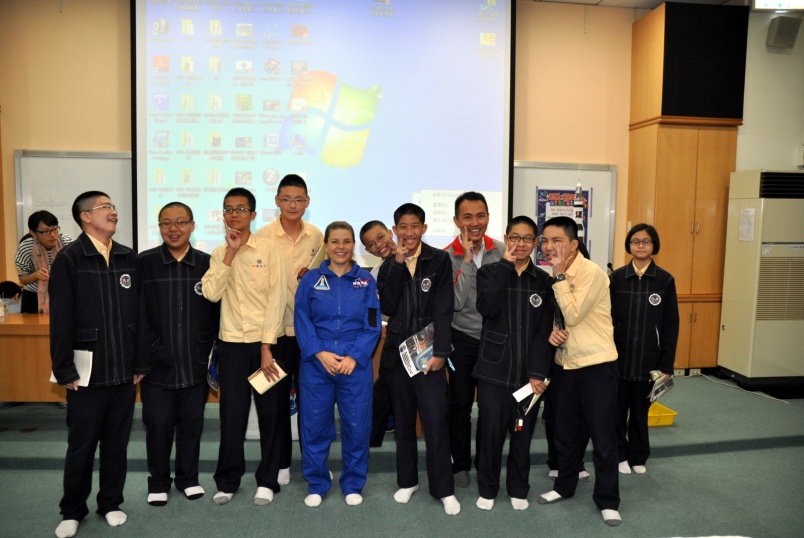 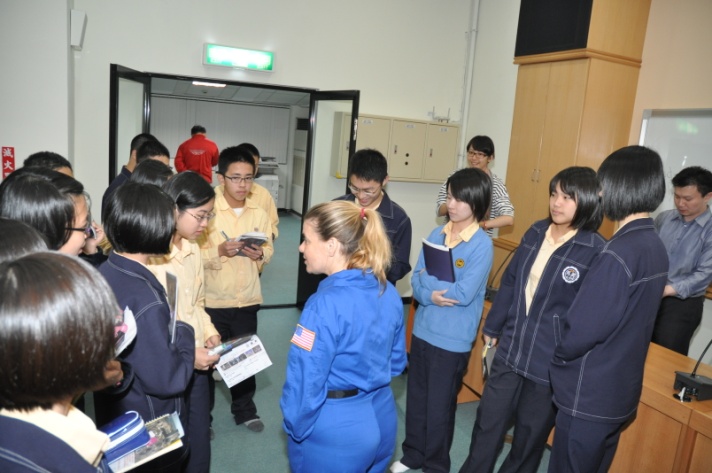 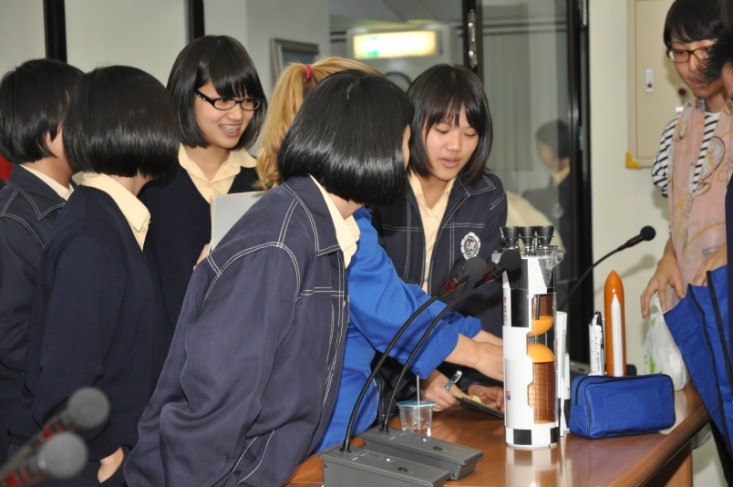 